CRITERIOS DE EVALUACIÓN Y CALIFICACIÓNCriterios de evaluaciónLos criterios de evaluación asociados a cada uno de los resultados de aprendizaje aparecen en la ORDEN de 2 de mayo de 2013 por la que se establece el currículo del título de Técnico Superior en Administración y Finanzas para la Comunidad Autónoma de Aragón, y son los siguientes:Relacionados con el resultado de aprendizaje 1. Determina las necesidades financieras y las ayudas económicas óptimas para la empresa, identificando las alternativas posibles.a) Se han comprobado los estados contables desde la óptica de las necesidades de financiación.b) Se han verificado informes económico-financieros y patrimoniales de los estados contables.c) Se han comparado los resultados de los análisis con los valores establecidos y se han calculado las desviaciones.d) Se han confeccionado informes de acuerdo con la estructura y los procedimientos, teniendo en cuenta los costes de oportunidad.e) Se han utilizado todos los canales de información y comunicación para identificar las ayudas públicas y/o privadas, así como las fuentes a las que puede acceder la empresa.f) Se han identificado las características de las distintas formas de apoyo financiero a la empresa.g) Se ha contrastado la idoneidad y las incompatibilidades de las ayudas públicas y/o privadas estudiadas.Relacionados con el resultado de aprendizaje 2. Clasifica los productos y servicios financieros, analizando sus características y formas de contratación:a) Se han identificado las organizaciones, entidades y tipos de empresas que operan en el sistema financiero.b) Se han precisado las instituciones financieras bancarias y no bancarias y descrito sus principales características.c) Se han detallado los aspectos específicos de los productos y servicios existentes en el mercado.d) Se han reconocido las variables que intervienen en las operaciones que se realizan con cada producto/servicio financiero.e) Se han identificado los sujetos que intervienen en las operaciones que se realizan con cada producto/servicio financiero.f) Se han relacionado las ventajas e inconvenientes de los distintos productos y servicios.g) Se ha determinado la documentación necesaria exigida y generada con la gestión de los diferentes productos y servicios financieros.Relacionados con el resultado de aprendizaje 3. Evalúa productos y servicios financieros del mercado, realizando los cálculos y elaborando los informes oportunos.a) Se ha recogido información sobre productos y servicios financieros a través de los diferentes canales disponibles.b) Se han efectuado las operaciones matemáticas necesarias para valorar cada producto.c) Se han calculado los gastos y comisiones devengados en cada producto.d) Se ha determinado el tratamiento fiscal de cada producto.e) Se ha determinado el tipo de garantía exigido por cada producto.f) Se han realizado informes comparativos de los costes financieros de cada uno de los productos de financiación propuestos.g) Se han comparado los servicios y las contraprestaciones de las distintas entidades financieras, resaltando las diferencias, ventajas e inconvenientes.h) Se han comparado las rentabilidades, ventajas e inconvenientes de cada una de las formas de ahorro o inversión propuestas en productos financieros.i) Se han realizado los cálculos financieros necesarios utilizando aplicaciones informáticas específicas.Relacionados con el resultado de aprendizaje 4. Caracteriza la tipología de seguros, analizando la actividad aseguradora.a) Se ha identificado la legislación básica que regula la actividad aseguradora.b) Se han relacionado los riesgos y las condiciones del asegurabilidad.c) Se han identificado los elementos que conforman un contrato de seguro.d) Se han clasificado los tipos de seguros.e) Se han establecido las obligaciones de las partes en un contrato de seguro.f) Se han determinado los procedimientos administrativos relativos al  seguimiento de los seguros.g) Se han identificado las primas y sus componentesh) Se ha determinado el tratamiento fiscal de los seguros.Relacionados con el resultado de aprendizaje 5. Selecciona inversiones en activos financieros o económicos, analizando sus características y realizando los cálculos oportunos.a) Se ha reconocido la función de los activos financieros como forma de inversión y como fuente de financiación.b) Se han clasificado los activos financieros utilizando como criterio el tipo de renta que generan, la clase de entidad emisora y los plazos de amortización.c) Se han distinguido el valor nominal, de emisión, de cotización, de reembolso y otros para efectuar los cálculos oportunos.d) Se ha determinado el importe resultante en operaciones de compraventa de activos financieros, calculando los gastos y las comisiones devengadas.e) Se han elaborado informes sobre las diversas alternativas de inversión en activos financieros que más se ajusten a las necesidades de la empresa.f) Se han identificado las variables que influyen en una inversión económica.g) Se ha calculado e interpretado el VAN, TIR y otros métodos de selección de distintas inversiones.Relacionados con el resultado de aprendizaje 6. Integra los presupuestos parciales de las áreas funcionales y/o territoriales de la empresa/organización, verificando la información que contienen.a) Se han integrado los presupuestos de las distintas áreas en un presupuesto común.b) Se ha comprobado que la información está completa y en la forma requerida.c) Se ha contrastado el contenido de los presupuestos parciales.d) Se han verificado los cálculos aritméticos, comprobando la corrección de los mismos.e) Se ha valorado la importancia de elaborar en tiempo y forma la documentación relacionada con los presupuestos.f) Se ha controlado la ejecución del presupuesto y se han detectado las desviaciones y sus causas.g) Se ha ordenado y archivado la información de forma que sea fácilmente localizable.h) Se han utilizado aplicaciones informáticas en la gestión de las tareas presupuestarias.CRITERIOS DE CALIFICACIÓNLa nota de las evaluaciones se obtendrá como se detalla en el siguiente cuadro:Para obtener la nota de cada evaluación, se realizará la media ponderada de las calificaciones de los exámenes, de los ejercicios prácticos y trabajos, y de la actitud, interés y grado de participación en clase, de acuerdo a los porcentajes anteriores, y se redondeará a la unidad superior siempre que los dos primeros decimales sean iguales o mayores a 0,65. No obstante, para tener calificación positiva en la evaluación será necesario que el alumno obtenga al menos un 3,5 en cada uno de los exámenes, y que junto a trabajos, ejercicios, actitud e interés, alcance o supere el 5. En caso contrario, se considerará no aprobada.La nota final del módulo será la media aritmética de las notas de las dos evaluaciones, debiendo estar cada una de ellas aprobadas, y considerando que es 5 la calificación de las evaluaciones recuperadas.En el caso de evaluación extraordinaria la calificación coincidirá con la nota obtenida en el examen propuesto.Medidas  preventivas y consecuencias a reflejar en las programaciones referidas a irregularidades en exámenes:Aprobado en claustro:Durante los exámenes recoger móviles, relojes y cualquier dispositivo electrónico dentro de la mochila y, ésta junto con las prendas de abrigo depositarlas al fondo o delante de la clase, dependiendo del aula.El profesorado deberá preocuparse de que el alumnado sea informado de la hora.Cualquier elemento electrónico que se descubra a lo largo del examen se considerará “chuleta”.Aprobado en Departamento:Aquellos alumnos que cometan alguna irregularidad durante las actividades evaluadas (plagio, copia, intercambio, simulación de personalidad…) se les retirará el examen y obtendrán una calificación trimestral igual a 1, independientemente del resultado matemático que corresponda a la media trimestral.Una vez entregado el boletín de calificaciones, el alumno tendrá derecho a realizar las recuperaciones oportunas de aquellas actividades en las que haya cometido la irregularidad según los criterios recogidos en esta programación.CONTENIDOS MÍNIMOS EXPRESADOS EN RESULTADOS DE APRENDIZAJE MÍNIMOS EXIGIBLES PARA OBTENER LA EVALUACIÓN POSITIVA DEL MÓDULO.Determina las necesidades financieras y las ayudas económicas óptimas para la empresa, identificando las alternativas posiblesComprobar los estados contables desde la óptica de las necesidades de financiaciónVerificar informes económico-financieros y patrimoniales de los estados contablesComparar los resultados de los análisis con los valores establecidos y se han calculado las desviacionesConfeccionar informes de acuerdo con la estructura y los procedimientos, teniendo en cuenta los costes de oportunidadUtilizar todos los canales de información y comunicación para identificar las ayudas públicas y/o privadas, así como las fuentes a las que puede acceder la empresaIdentificar las características de las distintas formas de apoyo financiero a la empresaContrastar la idoneidad y las incompatibilidades de las ayudas públicas y/o privadas estudiadasClasifica los productos y servicios financieros, analizando sus características y formas de contrataciónIdentificar las organizaciones, entidades y tipos de empresas que operan en el sistema financieroPrecisar las instituciones financieras bancarias y no bancarias y descrito sus principales característicasDetallar los aspectos específicos de los productos y servicios existentes en el mercadoReconocer las variables que intervienen en las operaciones que se realizan con cada producto/servicio financieroIdentificar los sujetos que intervienen en las operaciones que se realizan con cada producto/servicio financieroRelacionar las ventajas e inconvenientes de los distintos productos y serviciosDeterminar la documentación necesaria exigida y generada con la gestión de los diferentes productos y servicios financierosEvalúa productos y servicios financieros del mercado, realizando los cálculos y elaborando los informes oportunosRecoger información sobre productos y servicios financieros a través de los diferentes canales disponiblesEfectuar las operaciones matemáticas necesarias para valorar cada productoCalcular los gastos y comisiones devengados en cada productoDeterminar el tratamiento fiscal de cada productoDeterminar el tipo de garantía exigido por cada productoRealizar informes comparativos de los costes financieros de cada uno de los productos de financiación propuestosComparar los servicios y las contraprestaciones de las distintas entidades financieras, resaltando las diferencias, ventajas e inconvenientesComparar las rentabilidades, ventajas e inconvenientes de cada una de las formas de ahorro o inversión propuestas en productos financierosRealizar los cálculos financieros necesarios utilizando aplicaciones informáticas específicasCaracteriza la tipología de seguros, analizando la actividad aseguradoraIdentificar la legislación básica que regula la actividad aseguradoraRelacionar los riesgos y las condiciones de asegurabilidadIdentificar los elementos que conforman un contrato de seguroClasificar los tipos de segurosEstablecer las obligaciones de las partes en un contrato de seguroDeterminar los procedimientos administrativos relativos al seguimiento de los segurosIdentificar las primas y sus componentesDeterminar el tratamiento fiscal de los segurosSelecciona inversiones en activos financieros o económicos, analizando sus características y realizando los cálculos oportunosReconocer la función de los activos financieros como forma de inversión y como fuente de financiaciónClasificar los activos financieros utilizando como criterio el tipo de renta que generan, la clase de entidad emisora y los plazos de amortizaciónDistinguir el valor nominal, de emisión, de cotización, de reembolso y otros para efectuar los cálculos oportunosDeterminar el importe resultante en operaciones de compraventa de activos financieros, calculando los gastos y las comisiones devengadasElaborar informes sobre las diversas alternativas de inversión en activos financieros que más se ajusten a las necesidades de la empresaIdentificar las variables que influyen en una inversión económicaCalcular e interpretar el VAN, TIR y otros métodos de selección de distintas inversionesIntegra los presupuestos parciales de las áreas funcionales y/o territoriales de la empresa/organización, verificando la información que contienen
Integrar los presupuestos de las distintas áreas en un presupuesto comúnComprobar que la información está completa y en la forma requeridaContrastar el contenido de los presupuestos parcialesVerificar los cálculos aritméticos, comprobando la corrección de los mismosValorar la importancia de elaborar en tiempo y forma la documentación relacionada con los presupuestosControlar la ejecución del presupuesto y se han detectado las desviaciones y sus causasOrdenar y archivar la información de forma que sea fácilmente localizable
4. PROCEDIMIENTOS E INSTRUMENTOS DE EVALUACIÓN.Durante el curso se realizarán dos evaluaciones y una prueba en junio para los alumnos que no superen el módulo en marzo. Si el alumno suspende alguna de las evaluaciones podrá recuperarlas mediante pruebas individuales escritas. La prueba extraordinaria de junio constará de una prueba individual escrita sobre los contenidos impartidos durante el curso. La aplicación del proceso de evaluación continua del alumnado requiere su asistencia regular a clase y la realización de las actividades programadas para el módulo. El alumno perderá el derecho a la evaluación continua cuando falte el 15% de la mitad de las horas asignadas al módulo en total, tanto justificadas como injustificadas. De este porcentaje podrán quedar excluidos los alumnos que cursen las enseñanzas de formación profesional y tengan que conciliar el aprendizaje con la actividad laboral, circunstancia que deberá quedar convenientemente acreditada. (art. 7.4 Orden 26 de octubre de 2006). En estos casos la evaluación será única y final a través de pruebas preparadas al efecto, y la calificación del módulo vendrá determinada por la única valoración de dichas pruebas.Los instrumentos que se utilizarán para evaluar al alumnado serán con carácter general:Resolución en el aula de ejercicios propuestos por el profesor.Realización de trabajos individuales o en grupo para aplicar los conocimientos aprendidos.Observación de la actitud y aptitud del alumno en clase.Manejo del vocabulario y adecuado conocimiento de los términos financieros.3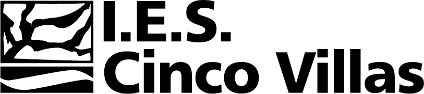 EXTRACTOPROGRAMACIÓN DIDÁCTICA PARA LOS ALUMNOSCURSO 2021/22CICLO: ADMINISTRACION Y FINANZASADMINISTRACION Y FINANZASMÓDULO PROFESIONAL: Gestión FinancieraGestión FinancieraPROFESOR:Enrique Gil GonzálezEnrique Gil GonzálezMedia aritmética de las notas de las diversas pruebas escritas50% de la calificaciónValoración de los ejercicios prácticos y trabajos, y grado de participación en clase50% de la calificación